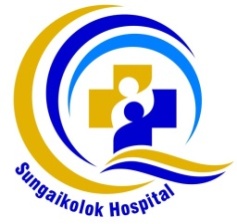 แบบเสนอโครงการวิจัย  โรงพยาบาลสุไหงโก-ลก1.  ชื่อโครงการ (ภาษาไทย)………………………………………………………………………………………………..…          (ภาษาอังกฤษ)………………………………………………………………………………………………2.  ผู้รับผิดชอบวิจัยหัวหน้าโครงการวิจัย   	ชื่อหัวหน้าโครงการวิจัย)		ตำแหน่ง......................................................                                        		แผนก............................................................	คณะวิจัย  	(ชื่อคณะวิจัยคนที่ 1 )		ตำแหน่ง......................................................                                        		แผนก.......................................................... 	(ชื่อคณะวิจัยคนที่ 2 )		ตำแหน่ง......................................................                                        		แผนก..........................................................3.  ที่ปรึกษาโครงการ  (ชื่อที่ปรึกษาวิจัย)  ภาควิชา......................................................... คณะ......................................                        มหาวิทยาลัย................................................................................................4.  ความเป็นมาและความสำคัญ	ความเป็นมาและความสำคัญ	.......................................................................................................................................................................................................................................................................................................................................	 คำถามการวิจัย	.......................................................................................................................................................................................................................................................................................................................................5. การศึกษางานวิจัยที่เกี่ยวข้อง	………………………………………………………………………………………………………………………………………………………………………………………………………………………………………………………………………………………………6.  วัตถุประสงค์............................................................................................................................................................................................................................................................................................................7.  ขอบเขตและวิธีการศึกษา 	กรอบแนวคิดในการวิจัยประเภทการวิจัย (วิจัยเชิงพรรณนา วิจัยเชิงปริมาณ วิจัยเชิงทดลอง ฯลฯ)	ประชากร (Population) และกลุ่มตัวอย่าง (Sample) 	 	การศึกษาครั้งนี้จะศึกษากลุ่ม....ประชากร.......และทำการคัดเลือกกลุ่มตัวอย่างจำนวน..โดยวิธีการสุ่ม....(บอกวิธีการสุ่ม).......	เครื่องมือที่ใช้ในการวิจัย	เครื่องมือที่ใช้ในการเก็บรวบรวมข้อมูลคือแบบสอบถามจำนวน.....ชุด โดยเก็บรวมรวมข้อมูลจากผู้บริโภคในเขตกรุงเทพมหานครตามพื้นที่ที่ได้จัดแบ่งไว้ ซึ่งภายในแบบสอบถาม 1 ชุดจะประกอบด้วยส่วนสำคัญ 3 ส่วน ดังนี้	ส่วนที่ 1 ข้อมูลทั่วไป	ส่วนที่ 2	………………………………………………………………	ส่วนที่ 3	………………………………………………………………	การวิเคราะห์ข้อมูลและวิธีทางสถิติที่ใช้การวิเคราะห์ข้อมูลแบบพรรณนา 	ได้แก่	อัตราส่วนร้อยละ (Percentage) ค่าเฉลี่ย (Mean) 					และความถี่  (Frequency)การวิเคราะห์ข้อมูลแบบอ้างอิง	 ได้แก่  	Chi-squares และ t-testการวิเคราะห์ข้อมูลค่าสถิติดังกล่าว ผู้ทำการวิจัยใช้ไมโครคอมพิวเตอร์และโปรแกรมสำเร็จรูป SPSS for Windows Release 9.01 ขอบเขตของการวิจัย	………………………………………………………………………………………………………………………………………………………………………………………………………………………………………………………………………………………………ระยะเวลาทำการวิจัยตั้งแต่วันที่ ............................... ถึง............................................... 8.  ประโยชน์ที่คาดว่าจะได้รับ1......................................................................................................................................................2......................................................................................................................................................9. ความสอดคล้องกับนโยบายของโรงพยาบาล	………………………………………………………………………………………………………………………………………………………………………………………………………………………………………………………………………………………………10.  แผนการดำเนินงานปฏิบัติ11. งบประมาณในการดำเนินการ- ค่าตอบแทนนักวิจัย							- ค่าเดินทางไปเก็บข้อมูล- ค่าเอกสาร- ค่าใช้จ่ายอื่น ๆ12 ความเสี่ยงที่อาจเกิดขึ้นของโครงการวิจัยและแนวทางป้องกันความเสี่ยง      (ให้ครอบคลุมประเด็นต่อไปนี้)	ความเสี่ยงหรืออันตรายที่อาจขึ้นกับร่างกาย, ความเสี่ยงหรืออันตรายที่เกิดขึ้นกับจิตใจ, ความเสี่ยงหรืออันตรายต่อการสูญเสียสถานภาพทางเศรษฐกิจและสังคม, ความเสี่ยงหรือันตรายต่อการทำลายประเพณี วัฒนธรรมของชุมชน, ความเสี่ยงและอันตรายต่อสิ่งแวดล้อมและความเสี่ยงและอันตรายต่อหน่วยงานอื่นๆ13. โครงการวิจัยนี้ได้ยื่นขอรับทุนหรือได้รับการสนับสนุนจากแหล่งทุนอื่นหรือไม่	 ไม่ได้ยื่นขอรับทุน	 ยื่นขอเสนอ โปรดระบุแหล่งทุน	 ได้รับการสนับสนุนจาก.......................................................	 ไม่ได้รับการสนับสนุน	 ยังไม่ทราบผลการพิจารณาหัวหน้าโครงการวิจัย(ชื่อหัวหน้าโครงการวิจัย)ตำแหน่ง............................................หัวหน้ากลุ่มงาน(ชื่อหัวหน้ากลุ่มงาน)ตำแหน่ง............................................ผู้เห็นชอบโครงการผู้อนุมัติโครงการกิจกรรมระยะเวลาระยะเวลาระยะเวลาระยะเวลาระยะเวลาระยะเวลาระยะเวลาระยะเวลาระยะเวลาระยะเวลาระยะเวลาระยะเวลาระยะเวลาระยะเวลากิจกรรมพ.ย.ธ.ค.ม.ค.ก.พ.มี.ค.เม.ย.พ.ค.มิ.ย.ก.ค.ส.ค.ก.ย.ต.ค.พ.ย.ธ.ค.- เขียนโครงร่างและเสนอโครงการพิจารณาอนุมัติ-  เก็บและวิเคราะห์ข้อมูล- จัดอภิปรายผลการวิจัย- ทำรายงานฉบับสมบูรณ์